INGLES 6to BASICOProf. ANDREA WALKER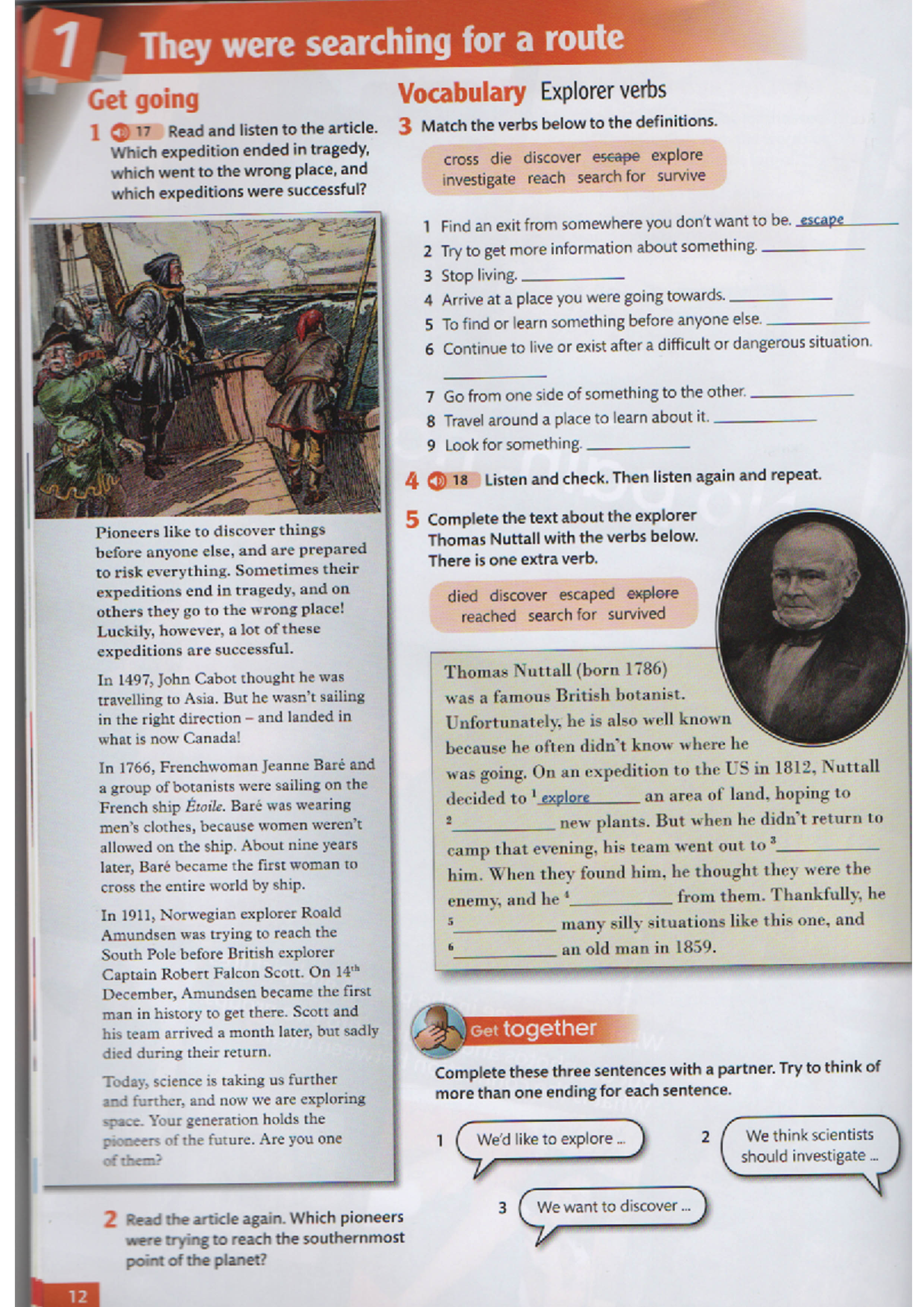 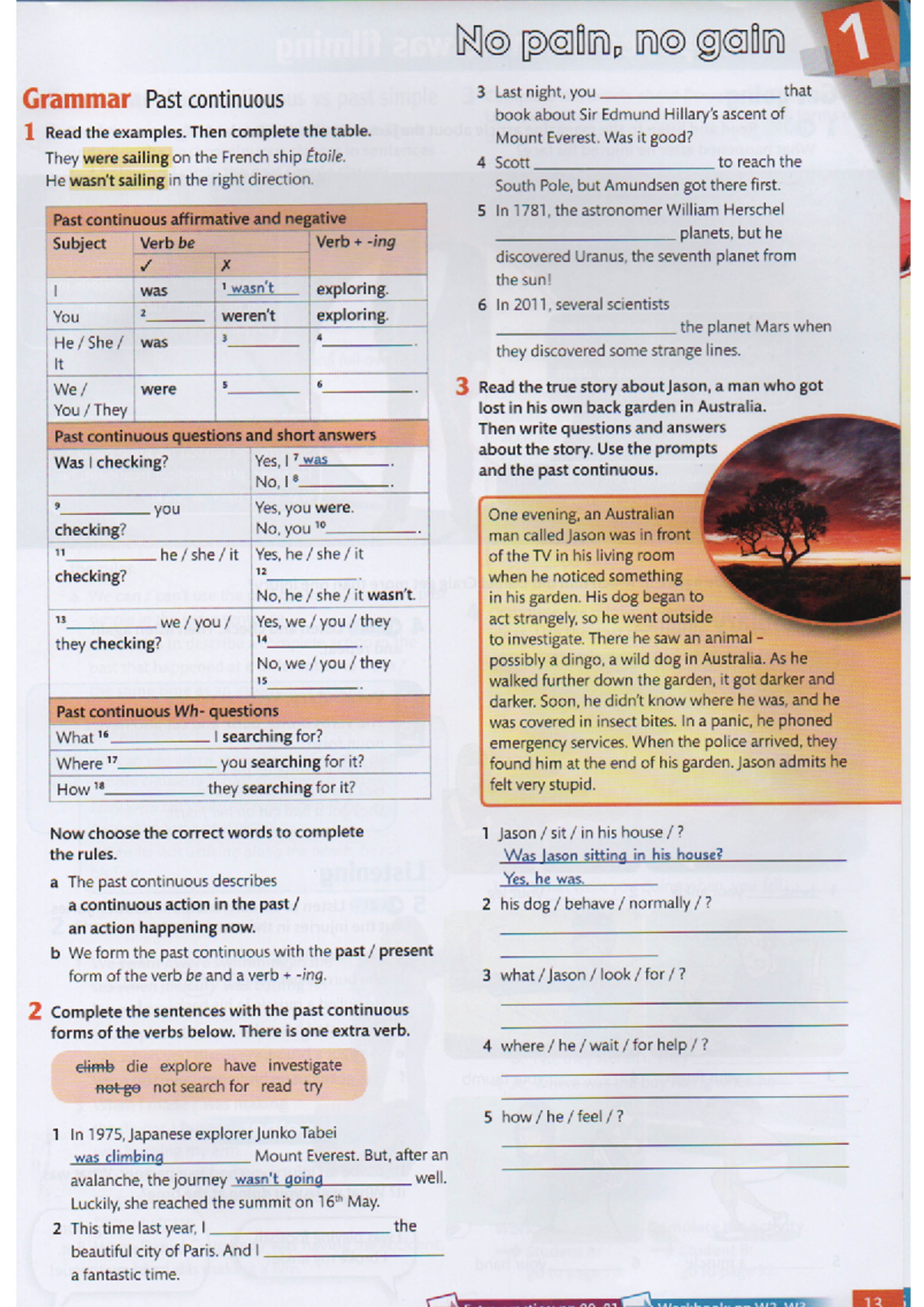 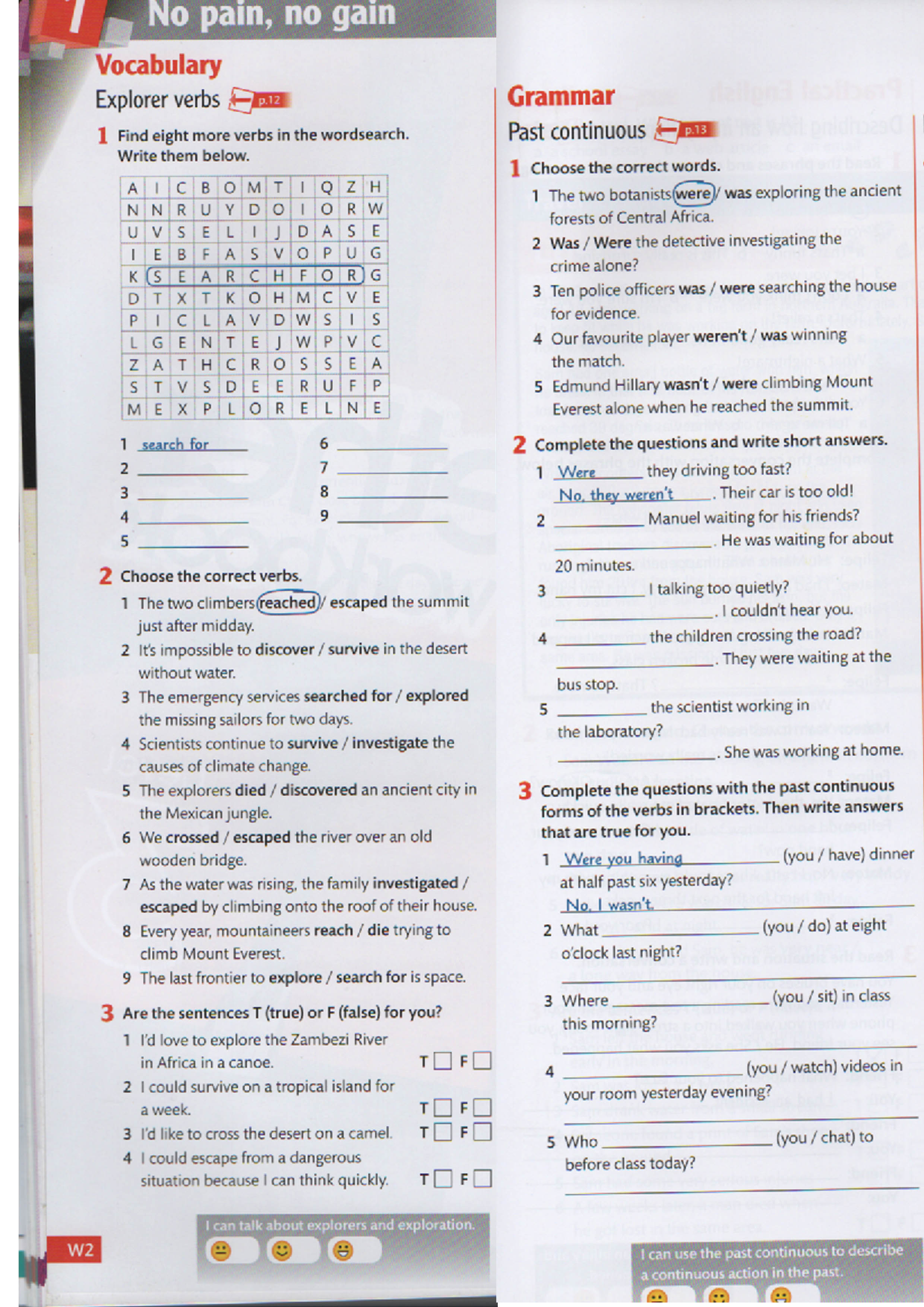 Links Audiohttps://drive.google.com/open?id=1qED1_mnnxcuWTM9zEGvI11D4PYOtCdYH